¡Un saludo para todas!programación de actividades semana 7Física 2 junio- sesión virtual -explicación del tema: Movimientos unidimensionales. 3 junio- Realización de ejercicios propuestos en la sesión virtual. 5 junio- Realización de ejercicios propuestos en la sesión virtual. Matemáticas 1 junio- Lectura de las paginas 129, 130 y 131 del texto guía. 2 junio- Sesión virtual – Explicación del tema: Vectores y sus operaciones. 4 junio- Realización de ejercicios propuestos en la sesión virtual. Los ejercicios se deben adjuntar al classroom.COLEGIO EMILIA RIQUELME   Actividades virtuales COLEGIO EMILIA RIQUELME   Actividades virtuales COLEGIO EMILIA RIQUELME   Actividades virtuales COLEGIO EMILIA RIQUELME   Actividades virtuales 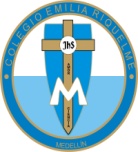 Fecha:1 de junioAsignatura:   Matemáticas y físicaGrado:10°Docente: Daniel Castaño AgudeloDocente: Daniel Castaño Agudelo